Subject:		Geography	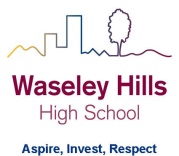 Teacher:  	Year:		10			Topic/theme:  Physical geography revisionDon’t forget you can access the school drives and resources form the school website: https://www.waseleyhills.worcs.sch.uk/Lesson What you need to take from this lesson Resource to use or hyperlinkSuggested task 1Key terms and concepts for your mock examination (Paper 1: Living in the physical environment)VLEComplete the next revision task. 2Key terms and concepts for your mock examination (Paper 1: Living in the physical environment)VLEComplete the next revision task. 3Key terms and concepts for your mock examination (Paper 1: Living in the physical environment)VLEComplete the next revision task. 4Key terms and concepts for your mock examination (Paper 1: Living in the physical environment)VLEComplete the next revision task. 5Key terms and concepts for your mock examination (Paper 1: Living in the physical environment)VLEComplete the next revision task. 